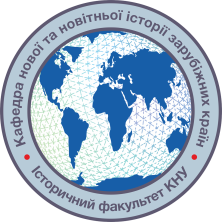 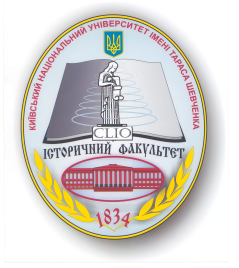 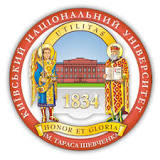 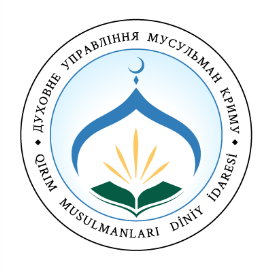 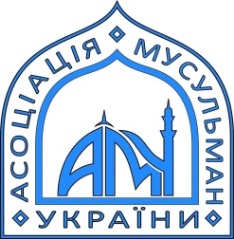 Інформаційне повідомленняШановні старшокласники!Запрошуємо Вас взяти участь у Всеукраїнській олімпіаді«Ісламський Схід: історія та сучасність»Історичний факультет Київського національного університету імені Тараса Шевченка, кафедра нової  та новітньої історії зарубіжних країн (освітня програма «Сходознавство» http://for.history.univ.kiev.ua/?p=2091 ), «Асоціація мусульман України», «Духовне управління мусульман Криму» за сприяння Посольства Королівства Саудівська Аравія в Україні проводять Всеукраїнську олімпіаду «Ісламський Схід: історія та сучасність» (для учнів 10–11-х класів). Олімпіада проходить в два етапи:І етапСтаршокласникам пропонується підготувати та надіслати до журі конкурсу наукове есе обсягом 5-8 сторінок друкованого тексту за такими напрямами: Поява ісламу на Аравійському півостровіРоль релігії у виникненні першої імперії мусульман – ХаліфатуПоширення ісламу на не арабські народиРоль ісламу у формуванні кримськотатарського етносуІслам як державна релігія Кримського ХанстваІслам в сучасному світі: проблеми та способи їх вирішенняВідносини між Україною та мусульманськими країнами: історія та перспективи розвиткуБіографії визначних мусульман у контексті всесвітньої історіїПРИМІТКА. Конкретна тема наукового есе в межах цих напрямів визначається самим автором.Есе  приймаються до 10 березня 2018 року за електронною адресою:  vlyulka85@gmail.com Телефони для довідок: 096 627 21 90, 063 421 37 57 Люлька Віталій Анатолійович; 066 360 00 80 Машевський Олег Петрович.Обсяг есе має бути  5-8 сторінок друкованого тексту /не враховуючи титульний аркуш, ілюстративний матеріал, графіки, схеми і т.п./. Використовується шрифт Times New Roman. Відстань між рядками – 1,5 інтервали комп’ютерного стандарту, кегль 14, поля: верхнє і нижнє – 20 мм, ліворуч – 25 мм, праворуч – 15 мм. Робота має містити перелік використаних джерел та літератури. Есе має бути виконане українською мовою.На першому аркуші вгорі автором обов’язково вказується: назва Олімпіади, напрям, тема есе;прізвище, ім’я, по батькові автора; прізвище, ім’я, по батькові наукового керівника/вчителя, в разі, якщо робота виконана під його керівництвом;повна поштова адреса навчального закладу, у якому автор навчається /вулиця, номер будинку, населений пункт, область, індекс/;контактний телефон фіксованого чи мобільного зв’язку автора чи його батьків/вчителя;адреса електронної пошти;посилання на власну сторінку у соціальних мережах (за можливості)ІІ етапКращі есеїсти (30 осіб), яких відбере журі конкурсу, будуть запрошені до участі у фіналі Олімпіади, який відбуватиметься  на історичному факультеті КНУ імені Тараса Шевченка 29 березня 2018 року о 11 годині в аудиторії 349 (м. Київ, вул. Володимирська 60, Головний (червоний) корпус Київського національного університету імені Тараса Шевченка). Фінальна стадія Олімпіади передбачає виконання тестових завдань з історії, географії, літератури  мусульманських країн в межах шкільної програми.Для учасників олімпіади передбачається кава-брейк та екскурсія до музею історії Київського національного університету імені Тараса Шевченка.Оголошення результатів та нагородження переможців відбуватиметься 29 березня 2018 року о 13.30 в аудиторії 349.  Всі учасники другого етапу Олімпіади отримають заохочувальні призи, ціні подарунки та відзнаки від «Асоціації мусульман України», «Духовного управління мусульман Криму», Посольства Королівства Саудівська Аравія в Україні й  історичного факультету Київського національного університету імені Тараса Шевченка (освітньої програми «Сходознавство» http://for.history.univ.kiev.ua/?p=2091).Десять найкращих фіналістів олімпіади отримають від організаторів суперпризи – електронну книгу PocketBook 614 Basic 3 Black (PB614-2-ECIS)  https://rozetka.com.ua/ua/pocketbook_614_basic_3_black/p20975228/Участь у Олімпіаді не передбачає додаткових балів для вступу на історичний факультет КНУ у 2018 році.